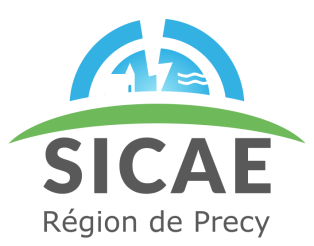 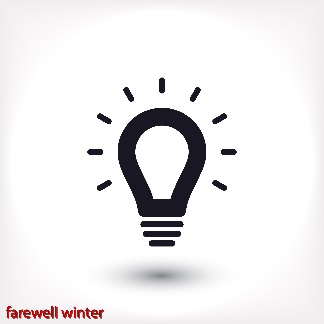 *Les prix TTC comprennent la TVA (5,5% sur l’abonnement et 20% sur les consommations), la CSPE (Contribution au Service Public de l’Electricité) pour un montant de 2,25 c€/kWh HT (au 01/01/2016), la CTA (Contribution Tarifaire d'Acheminement au 01/08/2020) et la Taxe sur la Consommation Finale d'Electricité (TCFE : sur consommations constatées au 01/08/2020) de 12,75 (taxe départementale de 4,25 et taxe communale de 8,50) sur la base d'un tarif à 0,077c€/kWh. Pour toute information complémentaire sur le taux de taxe appliqué, contactez votre Chargé de clientèle au 03.25.70.96.00 du lundi au vendredi de 8h00 à 12h00 et de 14h00 à 17h00.Des frais de mise en service vous seront facturés conformément au barème en vigueur : 16.79 TTC au 01/08/2020. Les tarifs des principaux services et petites interventions sont consultables sur www.sicae-precy.fr - page "Particuliers" - rubrique "Tarifs et souscription"« L’énergie est notre avenir, économisons-la »www.sicae-precy.frSICAE-PRECY – RCS Troyes 780 323 655 - Siège Social – 28 rue Hautefeuille –10220 PINEYOption 
Heures creuses
Heures pleines                    (sous réserve de faisabilité technique) Abonnement annuel 
en € HT et TTC*Prix de l'énergie
heures pleines 
(c€/kWh) HT et TTC*Prix de l'énergie
heures creuses 
(c€/kWh) HT et TTC*Option 
Heures creuses
Heures pleines                    (sous réserve de faisabilité technique) Abonnement annuel 
en € HT et TTC*Prix de l'énergie
heures pleines 
(c€/kWh) HT et TTC*Prix de l'énergie
heures creuses 
(c€/kWh) HT et TTC*6 kVA117.60 HT11.93 HT8.09 HT6 kVA145.83TTC18.21 TTC13.60 TTC9 kVA147.96 HT11.93 HT8.09 HT9 kVA185.03 TTC18.21 TTC13.60 TTC12 kVA177.36 HT11.93 HT8.09 HT12 kVA223.21 TTC18.21 TTC13.60 TTC15 kVA205.80 HT11.93 HT8.09 HT15 kVA260.37 TTC18.21 TTC13.60 TTC18 kVA232.44 HT11.93 HT8.09 HT18 kVA295.64TTC18.21 TTC13.60 TTC24 kVA291.24 HT11.93 HT8.09 HT24 kVA372.00 TTC18.21 TTC13.60 TTC30 kVA344.16 HT11.93 HT8.09 HT30 kVA429.67 TTC18.21 TTC13.60 TTC36 kVA396.12 HT11.93 HT8.09 HT36 kVA496.31 TTC18.21 TTC13.60 TTC